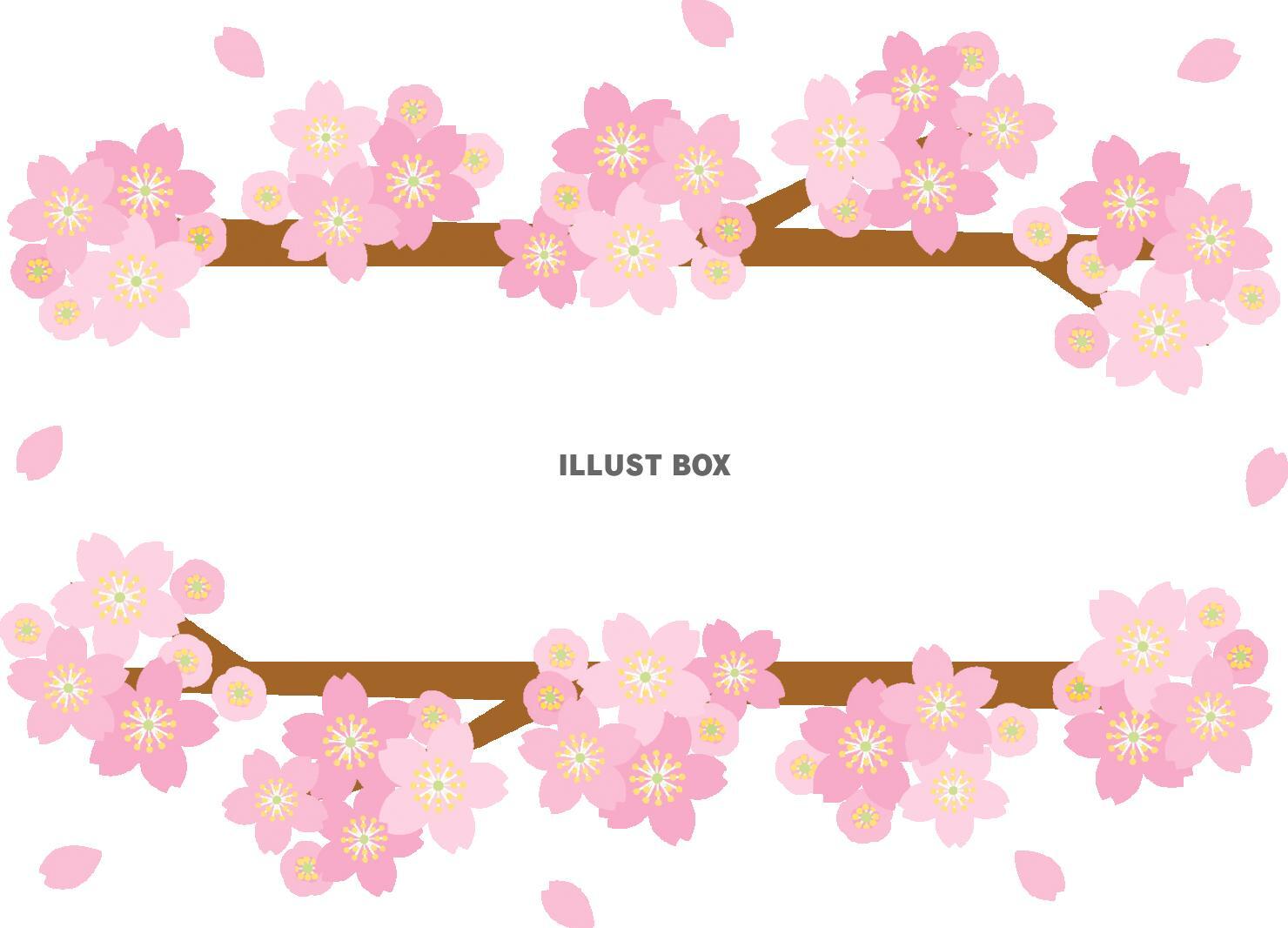 ★以下、該当に○を、必要事項をご記入ください。１ 申 込 日：　　令和６年　　　月　　　日　　　　　　　２ 所　　属：　　一般市民　　　　　緑地管理関係者　　　３ お：　　　　　　　　　　　　　　　　　　　　　４ 性　別：　　　　男性　　　　　女性　　　　　　　　５ 年　代：　　20代以下　　　30代　　　40代　　　　　　　 50代　　　　60代　　　70代以上　　６ ご住所：　　　　　　　　　　　　　　　　　　　　　７ 電話番号：　　　　　　　　　　　　　　　　　　　　　８ メールアドレス：　　　　　　　　　　　　　　　　　　９ ご意見【任意】（桜守隊の活動や講習会に期待することやご要望など）※ご記入・ご回答いただいた情報は、本目的（桜守隊参加者の募集及び活動）以外に使用することありません。